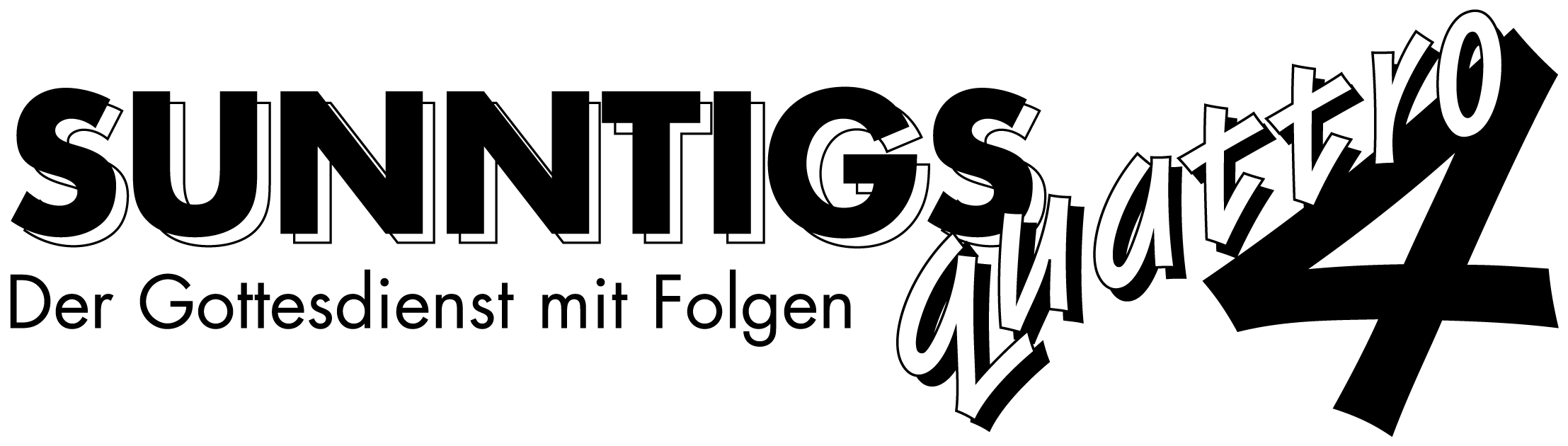 Ich bestimme meinen InputReihe: So lebe ich mit Jesus (4/4) – Kolosser-Brief 3, 16-17Einleitende GedankenWo liegt der Ursprung unserer Handlungen?…………………………………………………………………………………………………………..…………„Die Menschen verloren sich in sinnlosen Gedankengängen, und in ihren Herzen, denen jede Einsicht fehlte, wurde es finster.“ Römer 1, 21.Wer trägt die Verantwortung für das, was wir an Gedanken aufnehmen? …………………………..Gibt es etwas, dem Du in Zukunft weniger Beachtung schenken willst?…………………………………………………………………………………………………………..…………„Lasst die Botschaft von Christus bei euch ihren ganzen Reichtum entfalten. Unterrichtet einander in der Lehre Christi und zeigt einander den rechten Weg; tut es mit der ganzen Weisheit, die Gott euch gegeben hat. Singt Psalmen, Lobgesänge und von Gottes Geist eingegebene Lieder; singt sie dankbar und aus tiefstem Herzen zur Ehre Gottes. Alles, was ihr sagt, und alles, was ihr tut, soll im Namen von Jesus, dem Herrn, geschehen, und dankt dabei Gott, dem Vater, durch ihn.“ Kolosser 3, 16-17.Bibelstellen zum Nachschlagen: 1. Mose 3, 4-5, 5. Mose 31, 21; Römer 1, 21; Epheser 5, 6-8…indem ich mich von Gottes Wort beeinflussen lasseWas tust Du, damit die Botschaft von Christus Dein Leben erfüllt?…………………………………………………………………………………………………………..…………„Wisst ihr nicht, dass ihr der Tempel Gottes seid und dass Gottes Geist in eurer Mitte wohnt?“ 1. Korinther 3, 16.Wie könntest Du den Einfluss der Botschaft von Christus in Deinem Leben sinnvoll erhöhen?…………………………………………………………………………………………………………..…………Suchst Du das Gespräch über geistliche Themen?…………………………………………………………………………………………………………..…………Was könnte Dich daran hindern, bei einer wichtigen Frage in Deinem Leben mit Christen darüber zu sprechen und sie zu fragen, was sie meinen, was die Bibel dazu sagen würde?…………………………………………………………………………………………………………..…………Mit welcher Haltung und Einstellung sollen wir einander im Wort Gottes unterweisen?…………………………………………………………………………………………………………..…………Wie lautet der 7. Grundwert unserer Gemeinde?…………………………………………………………………………………………………………..……………………………………………………………………………………………………………………..…………Bibelstellen zum Nachschlagen: Psalm 119, 162; 1. Korinther 3, 16-17; 1. Korinther 6, 19; 2. Korinther 6, 16; 2. Korinther 10, 5; Epheser 2, 21…durch geistliche LiederGibt es im Neuen Testament eine Lehre über die Musik? …………………………………………………..Welche Wirkung hatte die Musik auf das Leben von König Saul?…………………………………………………………………………………………………………..…………Welche Wirkung hatte die Musik auf den Dienst des Propheten Elisa?…………………………………………………………………………………………………………..…………„Während das Harfenspiel erklang, kam der Geist des Herrn über Elisa.“ 2. Könige 3, 15.Woran erkennen wir, dass die Musik im geistlichen Leben einen wichtigen Platz einnimmt?…………………………………………………………………………………………………………..…………Was ist das Wichtigste, egal welche Art von Musik wir machen?…………………………………………………………………………………………………………..…………Wie lautet der 8. Grundwert unserer Gemeinde?…………………………………………………………………………………………………………..……………………………………………………………………………………………………………………..…………Bibelstellen zum Nachschlagen: 1. Samuel 16, 23; 2. Könige 3, 15; Psalm 22, 4; Psalm 47, 7-8; Psalm 66, 1-4; Maleachi 1, 6-14; Apostelgeschichte 16, 25-26; Jakobus 5, 13…damit ich authentisch leben kannWarum können wir authentisch leben, wenn wir uns vom Wort Gottes beeinflussen lassen?…………………………………………………………………………………………………………..…………Was bedeutet das, dass wir im Namen von Jesus leben sollen?…………………………………………………………………………………………………………..…………Warum haben wir Grund dankbar zu sein?…………………………………………………………………………………………………………..…………Bibelstellen zum Nachschlagen: 1. Korinther 10, 31; 1. Korinther 15, 27; Kolosser 1, 3.12; Kolosser 2, 7; Kolosser 3, 15.23; 1. Thessalonicher 5, 18Schlussgedanke„Lasst euch nicht täuschen! Schlechter Umgang verdirbt auch den besten Charakter.“ 1. Korinther 15, 33.„Alles, was in der Schrift steht, ist von Gottes Geist eingegeben, und dementsprechend gross ist auch der Nutzen der Schrift: Sie unterrichtet in der Wahrheit, deckt Schuld auf, bringt auf den richtigen Weg und erzieht zu einem Leben nach Gottes Willen.“ 2. Timotheus 3, 16.Bibelstellen zum Nachschlagen: Sprüche 13, 20; Sprüche 22, 24-25; 1. Korinther 15, 33; Epheser 4, 7; 2. Timotheus 3, 5.16-17; Hebräer 12, 11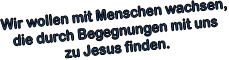 